A 10/2017. (V. 17.) önkormányzati rendelet 1. melléklete: SZT-1m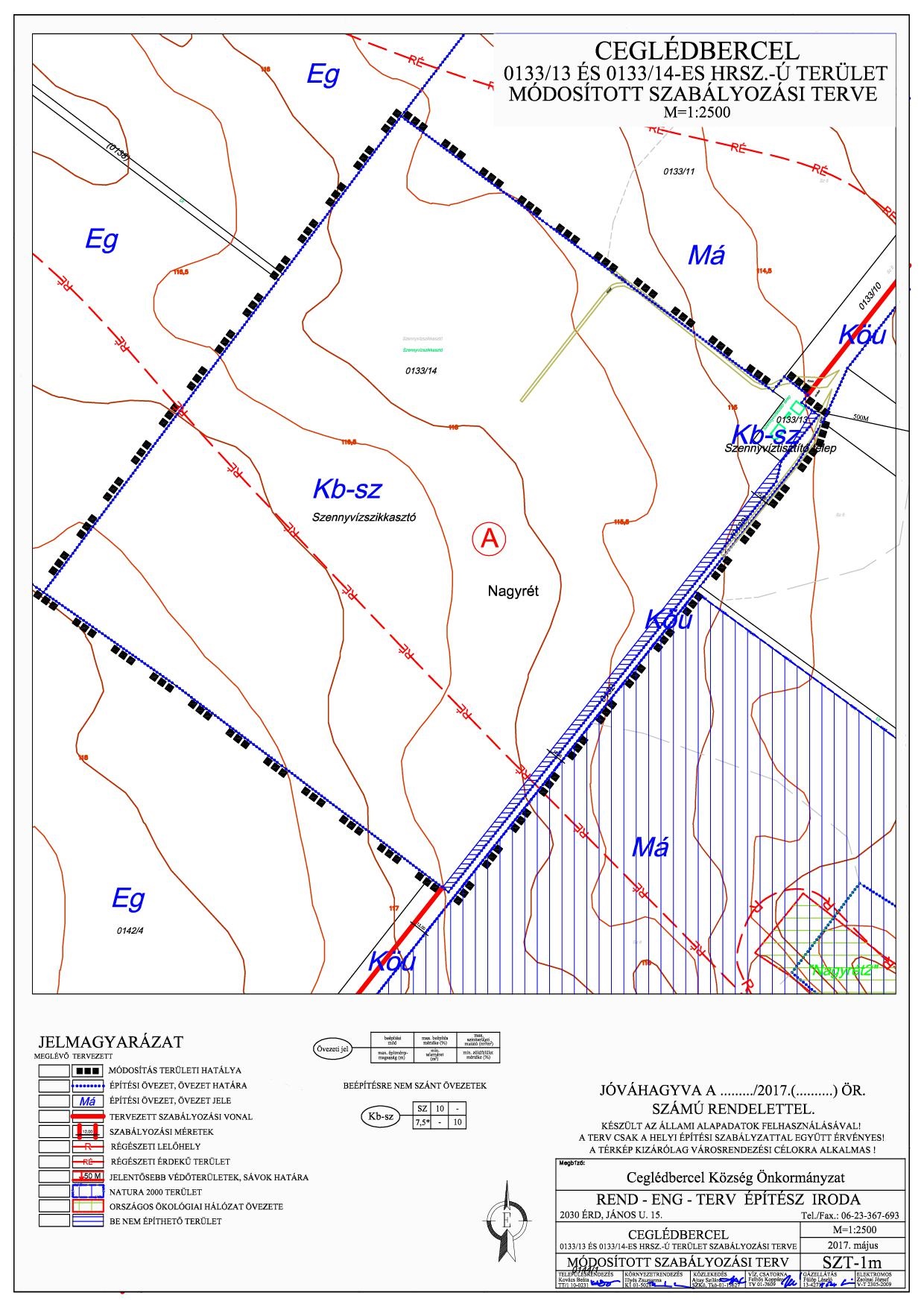 